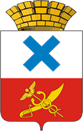 Администрация Городского округа «город Ирбит»Свердловской областиПОСТАНОВЛЕНИЕот  12  декабря 2023 года №  2133-ПА г. ИрбитОб отмене проведения открытого конкурса в электронной форме на право 
заключения договора купли-продажи муниципального имуществаВ соответствии с Федеральным законом от 21 декабря 2001 года № 178-ФЗ 
«О приватизации государственного и муниципального имущества», Положением об 
организации и проведении продажи государственного или муниципального имущества в электронной форме, утвержденным постановлением Правительства Российской Федерации от 27.08.2012 № 860 «Об организации и проведении продажи государственного или муниципального имущества в электронной форме», администрация Городского округа «город Ирбит» Свердловской областиПОСТАНОВЛЯЕТ:Отменить проведение открытого конкурса по форме подачи предложений о цене объекта и выявления лучших условий исполнения договора в соответствии с критериями, установленными конкурсной документацией:Лот № 1 - муниципальное имущество – объекты электросетевого хозяйства, являющиеся собственностью Городского округа «город Ирбит» Свердловской области.Отделу имущественных и земельных отношений администрации  Городского округа «город Ирбит» Свердловской области в течении одного дня с момента издания настоящего постановления, в соответствии с требованиями действующего законодательства обеспечить размещение извещения об отказе в проведении аукциона на официальном сайте: http://www.torgi.gov.ru//.Отделу организационной работы и документообеспечения администрации Городского округа «город Ирбит» Свердловской области опубликовать в Ирбитской общественно-политической газете «Восход» и организовать размещение настоящего постановления на официальном сайте администрации Городского округа «город Ирбит» Свердловской области (moirbit.ru).Глава Городского округа«город Ирбит» Свердловской области                                                                Н.В. Юдин